Sustainability Ambassadors 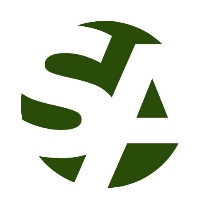 Sustainable Community Conditions Neighborhood Inventory Checklist TREE CANOPY   STEP ONE:  Take an informal walk around your neighborhood to identify the streets or natural features that will set the boundaries for your inventory. Use one of the following scales:My street (name)10 blocks (names of streets defining the area Half-mile radios with my house or apartment in the middle 1-mile radius (like the one-mile maps of my school neighborhood)STEP TWO:  Print out this checklist or use your phone or tablet to make a detailed inventory of your neighborhood. You might also want to print out a screen shot from www.mywater.world to help you see from above what you are experiencing on the ground as you walk about. Take photo documentation of what you observe to use later in building your slide presentations.  Tree Canopy Inventory Tree count and location of trees (estimate)Coniferous Trees Small (under 10 feet) Medium (10-30 feet)Large (taller than 30 feet)Deciduous (not bearing edible fruit)Small (under 10 feet) Medium (10-30 feet)Large (taller than 30 feet)Deciduous (bearing edible fruit)Small (under 10 feet) Medium (10-30 feet)Large (taller than 30 feet)Document additional questions, research topics, or insights for this section. 